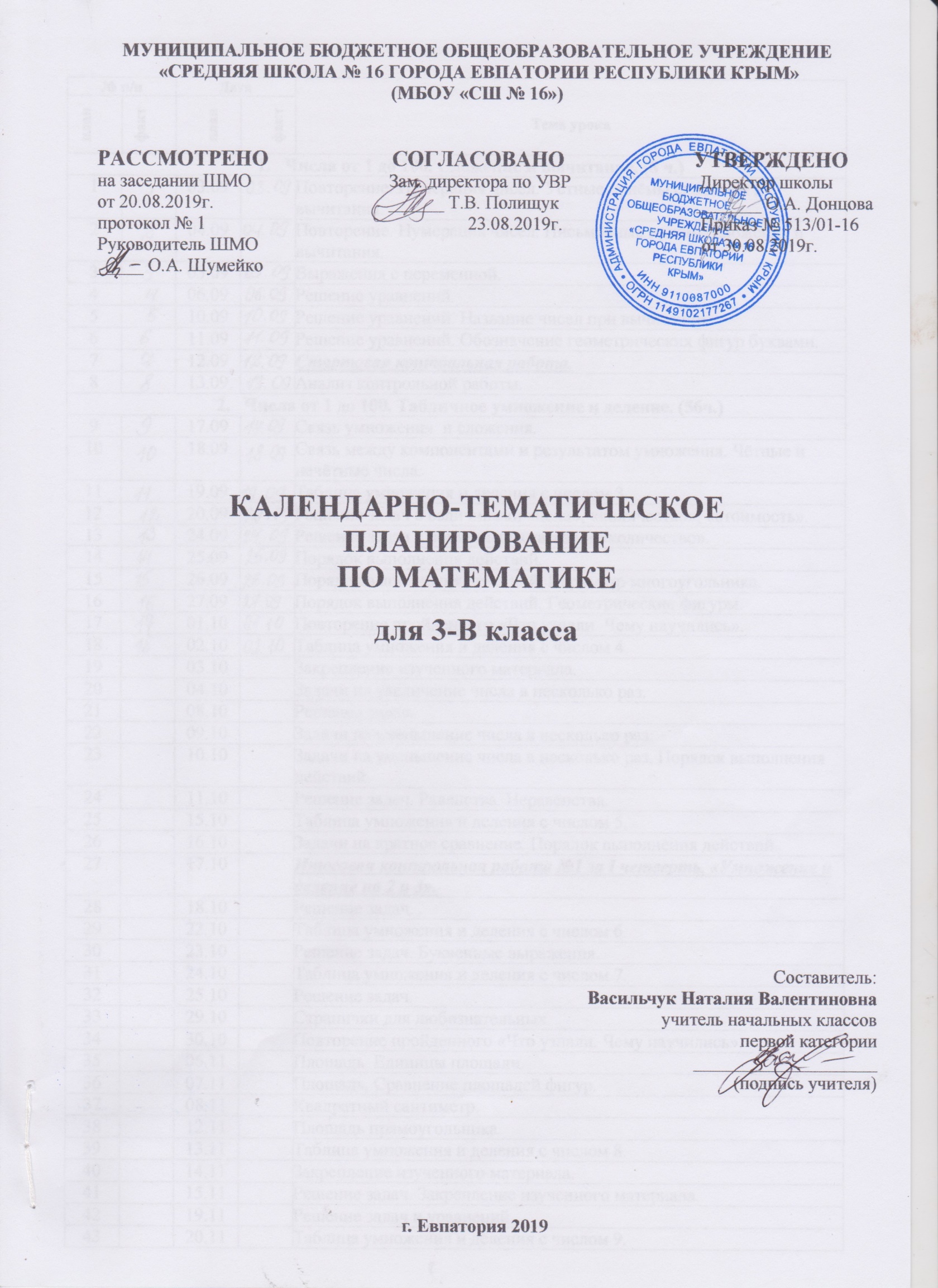 № п/п№ п/пДатаДатаТема урокапланфактпланфактТема урокаЧисла от 1 до 100. Сложение и вычитание. (8 ч.)Числа от 1 до 100. Сложение и вычитание. (8 ч.)Числа от 1 до 100. Сложение и вычитание. (8 ч.)Числа от 1 до 100. Сложение и вычитание. (8 ч.)Числа от 1 до 100. Сложение и вычитание. (8 ч.)103.09Повторение. Нумерация чисел. Устные приёмы сложения и вычитания.204.09Повторение. Нумерация чисел. Письменные приёмы сложения и вычитания.305.09Выражения с переменной.406.09Решение уравнений.510.09Решение уравнений. Название чисел при вычитании.611.09Решение уравнений. Обозначение геометрических фигур буквами.712.09Стартовая контрольная работа.813.09Анализ контрольной работы.Числа от 1 до 100. Табличное умножение и деление. (56ч.)Числа от 1 до 100. Табличное умножение и деление. (56ч.)Числа от 1 до 100. Табличное умножение и деление. (56ч.)Числа от 1 до 100. Табличное умножение и деление. (56ч.)Числа от 1 до 100. Табличное умножение и деление. (56ч.)917.09Связь умножения  и сложения.1018.09Связь между компонентами и результатом умножения. Чётные и нечётные числа.1119.09Таблица умножения и деления с числом 3.1220.09Решение задач с величинами «цена», «количество», «стоимость».1324.09Решение задач с понятиями «масса» и «количество».1425.09Порядок выполнения действий. 1526.09Порядок выполнения действий. Периметр многоугольника.1627.09Порядок выполнения действий. Геометрические фигуры.1701.10Повторение пройденного «Что узнали. Чему научились».1802.10Таблица умножения и деления с числом 4.1903.10Закрепление изученного материала.2004.10Задачи на увеличение числа в несколько раз.2108.10Решение задач.2209.10Задачи на уменьшение числа в несколько раз.2310.10Задачи на уменьшение числа в несколько раз. Порядок выполнения действий.2411.10Решение задач. Равенства. Неравенства.2515.10Таблица умножения и деления с числом 5.2616.10Задачи на кратное сравнение. Порядок выполнения действий.2717.10Итоговая контрольная работа №1 за I четверть. «Умножение и деление на 2 и 3». 2818.10Решение задач.2922.10Таблица умножения и деления с числом 6.3023.10Решение задач. Буквенные выражения.3124.10Таблица умножения и деления с числом 7.3225.10Решение задач.3329.10Странички для любознательных.3430.10Повторение пройденного «Что узнали. Чему научились».3506.11Площадь. Единицы площади.3607.11Площадь. Сравнение площадей фигур.3708.11Квадратный сантиметр.3812.11Площадь прямоугольника.3913.11Таблица умножения и деления с числом 8.4014.11Закрепление изученного материала.4115.11Решение задач. Закрепление изученного материала. 4219.11Решение задач и уравнений.4320.11Таблица умножения и деления с числом 9.4421.11Проверочная работа № 1 «Задачи на кратное сравнение. Решение выражений».4522.11Решение задач и выражений. Закрепление изученного материала.4626.11Квадратный дециметр. 4727.11Таблица умножения. Закрепление изученного материала.4828.11Решение задач и выражений. Порядок выполнения действий. 4929.11Квадратный метр.5003.12Закрепление изученного материала. Странички для любознательных.5104.12Повторение пройденного «Что узнали. Чему научились». Решение задач.5205.12Умножение на 1.5306.12Умножение на 0.  Математический диктант № 1.5410.12Умножение и деление с числами 1, 0. Деление нуля на число. 5511.12Повторение пройденного.5612.12Итоговая контрольная работа №2 за II четверть по теме «Табличное умножение и деление. Площадь прямоугольника».5713.12Закрепление изученного материала.5817.12Закрепление изученного материала.5918.12Доли.6019.12Окружность. Круг. Диаметр окружности, круга. Решение задач.6120.12Единицы времени. Сравнение именованных единиц.6224.12Единицы времени. Повторение пройденного «Что узнали. Чему научились».6325.12Повторение пройденного «Что узнали. Чему научились».6426.12Повторение пройденного «Что узнали. Чему научились».Числа от 1 до 100. Внетабличное умножение и деление. (28 ч.)Числа от 1 до 100. Внетабличное умножение и деление. (28 ч.)Числа от 1 до 100. Внетабличное умножение и деление. (28 ч.)Числа от 1 до 100. Внетабличное умножение и деление. (28 ч.)Числа от 1 до 100. Внетабличное умножение и деление. (28 ч.)6527.12Умножение и деление круглых чисел.66Деление вида 80 : 20.67Умножение суммы на число. Порядок выполнения действий.68Умножение суммы на число. 69Умножение двузначного числа на однозначное.70Умножение двузначного числа на однозначное. Равенства.71Закрепление изученного материала. Буквенные выражения.72Деление суммы на число.73Деление суммы на число. Решение задач.74Деление двузначного числа на однозначное.75Делимое. Делитель.76Проверка деления.77Случаи деления вида 87 : 29.,  66 : 22.78Проверка умножения.79Решение уравнений.80Решение уравнений. Сравнение выражений.81Закрепление изученного материала. Названия чисел при сложении и вычитании, умножении и делении.82Закрепление изученного материала.  Решение задач.83Деление с остатком.84Деление с остатком. Периметр четырёхугольника.85Проверочная работа № 2  по теме «Решение выражений и уравнений. Периметр и площадь фигур.»86Деление с остатком. Порядок выполнения действий.87Деление с остатком. Проверка деления умножением.88Решение задач на деление с остатком.89Случаи деления, когда делитель больше делимого.90Проверка деления с остатком.91Закрепление изученного материала.92Повторение пройденного «Что узнали. Чему научились».Числа от 1 до 1000. Нумерация. (12 ч.)Числа от 1 до 1000. Нумерация. (12 ч.)Числа от 1 до 1000. Нумерация. (12 ч.)Числа от 1 до 1000. Нумерация. (12 ч.)Числа от 1 до 1000. Нумерация. (12 ч.)93Тысяча. Образование и названия трёхзначных чисел. Запись трёхзначных чисел.94Письменная нумерация в пределах 1000.95Увеличение и уменьшение чисел в 10 раз, в 100 раз.96Итоговая контрольная  работа № 3 за III четверть по теме «Деление с остатком». 97Представление чисел в виде суммы разрядных слагаемых.98Письменная нумерация в пределах 1000. Приёмы устных вычислений.99Сравнение трёхзначных чисел.100Письменная нумерация в пределах 1000.101Единицы массы. Грамм.102Повторение «Что узнали. Чему научились».103Деление с остатком. Буквенные  выражения. 104Закрепление изученного материала.Числа от 1 до 1000. Сложение и вычитание. (11 ч.)Числа от 1 до 1000. Сложение и вычитание. (11 ч.)Числа от 1 до 1000. Сложение и вычитание. (11 ч.)Числа от 1 до 1000. Сложение и вычитание. (11 ч.)Числа от 1 до 1000. Сложение и вычитание. (11 ч.)105Приёмы устных вычислений.106Приёмы устных вычислений вида 450 + 30, 620 – 200.107Приёмы устных вычислений вида 470 + 80, 560 – 90.108Приёмы устных вычислений вида 260 + 310, 670 – 140.109Приёмы письменных вычислений.110Алгоритм сложения и вычитания трёхзначных чисел.111Алгоритм сложения и вычитания трёхзначных чисел.112Виды треугольников.113Закрепление изученного материала.114Повторение пройденного «Что узнали. Чему научились».115Проверочная  работа №3 по теме «Сложение и вычитание» .Числа от 1 до 1000. Умножение и деление. (15 ч.)Числа от 1 до 1000. Умножение и деление. (15 ч.)Числа от 1 до 1000. Умножение и деление. (15 ч.)Числа от 1 до 1000. Умножение и деление. (15 ч.)Числа от 1 до 1000. Умножение и деление. (15 ч.)116Приёмы устных вычислений.117Приёмы устных вычислений. Алгоритм вычитания трёхзначных чисел.118Приёмы устных вычислений. Математический диктант № 2.119Виды треугольников.120Закрепление изученного материала. Сложение и вычитание трёхзначных чисел.121Приёмы письменного умножения в пределах 1000.122Алгоритм письменного умножения трёхзначного числа на однозначное. Закрепление изученного.123Итоговая контрольная работа №4  за год.124Письменное  умножение трёхзначного числа на однозначное.125Приёмы письменного деления в пределах 1000.126Проверочная  работа №4 по теме « Числа от 1 до 1000. Умножение и деление. »127Алгоритм деления  трёхзначного числа на однозначное.128Деление трёхзначного числа на однозначное. Проверка деления.129Итоговая комплексная контрольная  работа.130Закрепление. Буквенные выражения. Знакомство с калькулятором. Решение выражений с помощью калькулятора.Итоговое повторение «Что узнали, чему научились в 3  классе» (6 ч.)Итоговое повторение «Что узнали, чему научились в 3  классе» (6 ч.)Итоговое повторение «Что узнали, чему научились в 3  классе» (6 ч.)Итоговое повторение «Что узнали, чему научились в 3  классе» (6 ч.)Итоговое повторение «Что узнали, чему научились в 3  классе» (6 ч.)131Повторение. Сравнение именованных чисел.132Повторение. Табличное умножение и деление.133Повторение. Внетабличное умножение и деление134Повторение. Решение выражений с помощью калькулятора135Повторение. Решение задач. Геометрические фигуры и величины.136Обобщающий урок «По океану Математических Знаний».